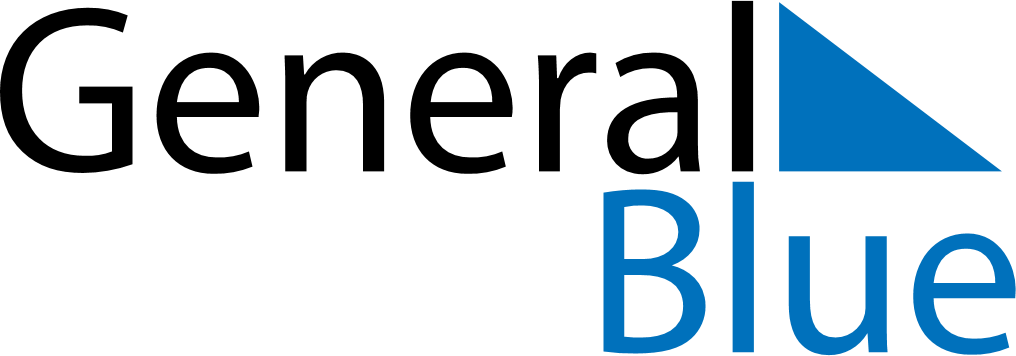 June 2023June 2023June 2023French GuianaFrench GuianaSundayMondayTuesdayWednesdayThursdayFridaySaturday12345678910Abolition of Slavery1112131415161718192021222324252627282930